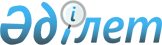 2011 жылға "Бизнестің жол картасы - 2020" бағдарламасы бойынша Жастар тәжірибесін ұйымдастыру туралыМаңғыстау облысы Маңғыстау ауданы әкімдігінің 2011 жылғы 27 шілдедегі № 183 Қаулысы. Маңғыстау облысы Әділет департаментінің 2011 жылғы 05 тамызда № 11-5-122 тіркелді

      Қазақстан Республикасының 2001 жылғы 23 қаңтардағы № 148 «Қазақстан Республикасындағы жергілікті мемлекеттік басқару және өзін - өзі басқару туралы», 2001 жылғы 23 қаңтардағы № 149-II «Халықты жұмыспен қамту туралы», 2004 жылғы 7 шілдедегі № 581 «Қазақстан Республикасындағы мемлекеттік жастар саясаты туралы» Заңдарына сәйкес және жұмыссыз жастарды – жоғары оқу орындарының, колледждер мен кәсіптік лицейлер (әрі қарай – оқу орындары) түлектерін жұмысқа орналастыру, олардың практикалық тәжірибесін, білімін, іскерлігі мен дағдыларын қалыптастыру мүмкіндіктерінің аясын кеңейту мақсатында аудан әкімдігі ҚАУЛЫ ЕТТІ:



      1. 2011 жылға «Бизнестің жол картасы - 2020» бағдарламасы бойынша Жастар тәжірибесін ұйымдастыратын кәсіпорындар мен ұйымдар (әрі қарай – жұмыс беруші) тізбесі, тәжірибенің өту мерзімі, айлық еңбек ақы мөлшері және қаржыландыру көзі қосымшаға сәйкес бекітілсін.



      2. «Маңғыстау аудандық жұмыспен қамту және әлеуметтік бағдарламалар бөлімі» мемлекеттік мекемесі (әрі қарай - уәкілетті орган) оқу орындарын бітірген жұмыссыз жастарды іріктеуді жүргізсін және іріктеу кезінде төмендегідей өлшемдер ескерілсін:

      1) уәкілетті органда жұмыссыз ретінде тіркелген жастар;

      2) 29 жасқа дейінгі жұмыссыз жастар;

      3) оқу орнын бітіргені туралы құжат (диплом) міндетті болуы;



      3. Жұмыс жағдайы Қазақстан Республикасының еңбек заңнамасына сәйкес жұмыс беруші мен жастар тәжірибесін өтіп жатқан жұмыссыздар арасында жасалған еңбек шартымен анықталады.



      4. Осы қаулының орындалуын бақылау аудан әкімінің орынбасары Т.Қылаңовқа жүктелсін.



      5. Осы қаулы алғаш ресми жарияланғаннан кейін күнтізбелік он күн өткен соң қолданысқа енгізіледі.      Аудан әкімі                             Қ. Боқанов      КЕЛІСІЛДІ:

      Каимова Сәнімгүл Нақыпқызы

      «Маңғыстау аудандық жұмыспен қамту

      және әлеуметтік бағдарламалар бөлімі»

      мемлекеттік мекемесінің бастығы

      27 шілде 2011 жыл      Шабикова Рима Нерражимқызы

      «Маңғыстау аудандық экономика және

      қаржы бөлімі» мемлекеттік мекемесінің

      бастығы

      27 шілде 2011 жыл

Маңғыстау ауданы әкімдігінің

2011 жылғы 27 шілдедегі

№ 183 қаулысына

қосымша 2011 жылға «Бизнестің жол картасы - 2020» бағдарламасы бойынша Жастар тәжірибесін ұйымдастыратын кәсіпорындар мен ұйымдар тізбесі
					© 2012. Қазақстан Республикасы Әділет министрлігінің «Қазақстан Республикасының Заңнама және құқықтық ақпарат институты» ШЖҚ РМК
				№
Кәсіпорындар мен ұйымдар тізбесі
Жұмыс-

сыздар саны
(адам)
Бір адамға төлене-тін еңбек ақы мөлшері (теңге)
Тәжіри-бенің өту мерзімі
Қаржыландыру көзі
1Жеке кәсіпкер «Тасмуханбетова Мадина»126 0006 айРеспубликалық бюджет2Жеке кәсіпкер «Нуржанова Ажаргул Султанбековна»126 0006 айРеспубликалық бюджет3Жеке кәсіпкер «Демеубергенов Рахмет»126 0006 айРеспубликалық бюджет4Жеке кәсіпкер «Абдулаева Туймеш Базарқызы»126 0006 айРеспубликалық бюджет5«Мұхаммед и Ко» жауапкершілігі шектеулі серіктестігі126 0006 айРеспубликалық бюджет6«Темиртас-1» жауапкершілігі шектеулі серіктестігі226 0006 айРеспубликалық бюджет7«Халық банкі» акционерлік қоғамы126 0006 айРеспубликалық бюджет8«Ұштаған» өндірістік кооперативі126 0006 айРеспубликалық бюджет9«Жыңғылды» өндірістік кооперативі126 0006 айРеспубликалық бюджетБарлығы:10
